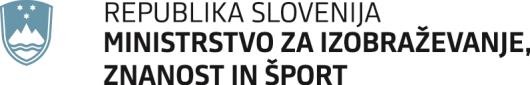 STROKOVNI SVET REPUBLIKE SLOVENIJE ZA ŠPORTMasarykova cesta 16, 1000 Ljubljana	T: 01 400 54 14F: 01 400 53 21E: strokovnisvet-sport-mizs@gov.siŠtevilka: 013-56/2021/40 Datum:	8. 9. 2021ZAPISNIK14. dopisne seje Strokovnega sveta Republike Slovenije za športDatum seje:	torek, 7. 9. 2021Trajanje seje:	od torka, 7. 9. 2021 od 7:13 do srede, 8. 9. 2021 do 18:00Glasovali člani: dr. Marko Šibila, dr. Boro Štrumbelj, dr. Franci Petek, Uroš Zupan, Janez Urbanc, mag. Polona Rifelj, Sašo Norčič, mag. Matej Jamnik, mag. Samo Logar, mag. Matevž Jug, Vladimir Sitar, mag. Lovrencij Galuf, Blaž Perko, mag. Katja Koren Miklavec, mag. Stanko Glažar, mag. Peter Škerlj, mag. Janez Sodržnik.Niso glasovali: /V skladu s 24. členom Poslovnika Strokovnega sveta Republike Slovenije za šport je dopisna seja veljavna, če na njej glasuje večina članov sveta, predlog sklepa pa je sprejet, če zanj glasuje večina članov, ki je oddala svoj glas.V roku, ki je bil določen v sklicu seje, to je do 8. 9. 2021 do 18:00 ure, je na seji veljavno glasovalo sedemnajst (17) članov strokovnega sveta.Izid glasovanja je, kot sledi:SKLEP 14d/225:Zapisal:Zvijezdan Mikić	Sašo NorčičTajnik Strokovnega sveta	Predsednik Strokovnega svetaPREDLOGI STROKOVNEGA SVETA RS ZA ŠPORT ZA POVEČANJE FINANČNE PODPORE ŠPORTUSponzorstva oz. odhodki pravnih oseb za namen sponzorstvaPredlagamo, da se sponzorju davčno priznajo odhodki v višini 3-kratnika danega sponzorstva (doslej so priznani v višini danega sponzorstva).DonacijePredlagamo, da se prizna delež davčno priznanih donacij v višini 10% obdavčljivih prihodkov (doslej 0,3% obdavčljivih prihodkov).Znesek neobdavčenih izplačil društevPredlagamo, da se omogoči znesek neobdavčenih izplačil članom društev do maksimalne višine 1.000 EUR mesečno, po osebi, za namen plačil npr. strokovnih delavcev, igralcev, trenerjev, administrativnega in tehničnega osebja ipd.NagradePredlagamo, da se športnikom z osvojeno medaljo na olimpijskih igrah ter svetovnih, evropskih in drugih mednarodnih prvenstvih, nagrade izplačajo neobdavčeno do zneska50.000 EUR, ne glede na to, katera pravna oseba je izplačevalec nagrade – zveza, društvo, sponzor.Dohodninski razredPredlagamo uvedbo novega dohodninskega razreda z letno osnovo nad 1 mio EUR, z 10% obdavčitve.Zaposlitev določene skupine vrhunskih športnikov (dobitniki medalj na največjih tekmovanjih ali določen najvišji razred kategorizacije)Predlagamo dodatno davčno olajšavo v višini izplačane bruto plače, pri davku od dohodkov pravnih oseb za določeno prehodno obdobje (npr. 5 let). S tem želimo spodbuditi zaposlovanje zaslužnih športnikov po športni karieri.Prispevki za socialno varnostPredlagamo, da se prispevki za socialno varnost strokovnih delavcev v športu in športnikov obravnavajo enako kot v invalidskih organizacijah, kjer se samo obračunajo in ne plačajo ali pa se plača manjši odstotek, npr. do 20 % obračunanih prispevkov.Prihodki športu od iger na srečoPodpiramo izključno spremembe na zakonodajnem področju iger na srečo utemeljene s konkretnimi projekcijami, ki bodo športu trajno zagotovile dodatna finančna sredstva.Cilj je povečati realni znesek finančnih sredstev, ki so trenutno namenjena športu.Glasovalo: 17Za: 17Proti: 0Vzdržani: 0Sklep sprejet: DA